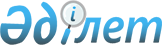 Об утверждении перечня предприятий, организаций и учреждений, представляющих или создающих социальные рабочие места для целевых групп населения на 2012 год
					
			Утративший силу
			
			
		
					Постановление акимата Каракиянского района Мангистауской области от 29 марта 2012 года № 52. Зарегистрировано Департаментом юстиции Мангистауской области 17 апреля 2012 года № 11-4-129. Утратило силу постановлением Каракиянского районного акимата Мангистауской области от 11 июня 2012 года № 124

      Сноска. Утратило силу постановлением Каракиянского районного акимата Мангистауской области от 11.06.2012 года № 124.



      В соответствии с подпунктом 13) пункта 1 статьи 31 Закона Республики Казахстан от 23 января 2001 года № 148 « О местном государственном управлении и самоуправлении в Республике Казахстан », пунктом 5-4) статьи 7, статей 18-1 Закона Республики Казахстан от 23 января 2001 года № 149 « О занятости населения », постановлениями Правительства Республики Казахстан от 19 июня 2001 года № 836 « О мерах по реализации Закона Республики Казахстан от 23 января 2001 года « О занятости населения » и от 31 марта 2011 года № 316 « Об утверждении Программы занятости 2020 », акимат района ПОСТАНОВЛЯЕТ: 



      1. Организовать государственному учреждению « Каракиянский районный отдел занятости и социальных программ » социальные рабочие места для целевых групп населения (далее-социальные рабочие места) в предприятиях, организациях и учреждениях независимо от форм собственности.



      2. Утвердить согласно приложению перечень предприятий, организаций и учреждений представляющих или создающих социальные рабочие места для целевых групп населения на 2012 год.



      3. Государственному учреждению « Каракиянскому районному отделу экономики и финансов » обеспечить финансирование в 2012 году за счет выделенных средств из республиканского бюджета в рамках « Программа занятости 2020 »



      4. Контроль за исполнением настоящего постановления возложить на заместителя акима района Тажибаева Н.Т.



      5. Настоящее постановление вступает в силу со дня государственной регистрации в органах юстиции и вводится в действие по истечении десяти календарных дней после дня его первого официального опубликования.      Аким района                             А.Дауылбаев      СОГЛАСОВАНО:      Государственное учреждение

      « Каракиянский районный отдел занятости

      и социальных программ »

      Рысбаев.К.Е.

      29 марта 2012 год      Государственное учреждение

      « Каракиянский районный

      отдел экономики и финансов »

      А.Абдихаликова

      29 марта 2012 год

Приложение

к постановлению акимата

Каракиянского района

от  29 марта 2012 года № 52 Перечень предприятий, организаций и учреждений представляющих или создающих социальные рабочие места на 2012 год
					© 2012. РГП на ПХВ «Институт законодательства и правовой информации Республики Казахстан» Министерства юстиции Республики Казахстан
				№Наимено-вание предпри-ятий, органи-заций и учрежде-нийвсе рабо-чие мес- та, ут- верж-ден- ные насе-ле- ния целе-вым груп-памли-ца, уволенные из ря-дов Во-оруженных Сил Республи-ки Ка-захстанОди-но- кие, мно-го- дет-ные ро-ди-те-лиМа-ло-обеспеченныев семье кото-рого нет ни одно-го рабо-тающегоИнвалидылица, осво-бож- ден- ные из мест лише-ния свободы и принудите-льно-го лече-нияОралманыГраждане имеющие на со- дер-жа- нии лиц, которые в порядке, установ-лен-ном законодательст- вом Рес-пуб-лики Ка- зах-стан признаны нуж-даю-щимися в пос-тоянном ухо-де, помощи или над-зореЛи-ца, пред пенсионного возраста Дети сироты до 23 летосвобож-ден-ные граждане из предприятии, и учреждение попавшие под реорганиза- цию и сок-ращению чис-лен-нос-ти ра- бот-ни- ков Молодежь в воз-рас-те до 29 года№ 1Индиви-дуаль- ный пред- прини- матель «Сабы- таева Р»5012000100001№ 2Индиви-дуаль- ный предпринима-

тель «Шанку-лова Г»6012000100002№ 3Индиви-дуаль- ный предпри-нима-

тель «Сатка-нова Н»3011000000001№ 4Индиви-дуаль- ный предпри-нима-

тель «Туйеба-ева Т»8011000200004№ 5Индиви-дуаль- ный предпри-нима-

тель «Бекбо-сынова А»7002000100004№ 6Индиви-дуаль- ный предпринима-

тель «Берди-хан Б»5012000000002№ 7Индиви-дуаль- ный предпри-нима-

тель «Бекжа-нов С»10012000600001№ 8Индиви-дуаль- ный предпри-нима-

тель «Нурба-ев Г»17046000200005№ 9Индиви-дуаль- ный предпри-нима-

тель «Жузба-ева Б»2002000000000Всего6301020 00013000020